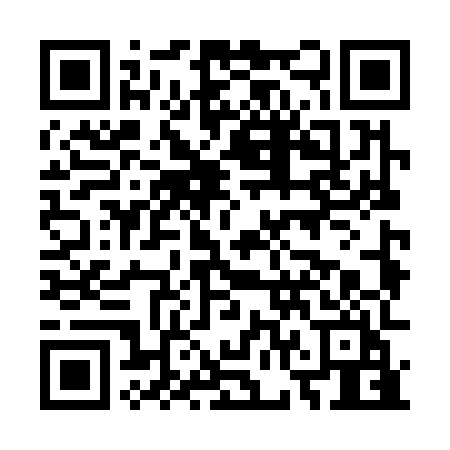 Prayer times for Altenhagen Eins, GermanyWed 1 May 2024 - Fri 31 May 2024High Latitude Method: Angle Based RulePrayer Calculation Method: Muslim World LeagueAsar Calculation Method: ShafiPrayer times provided by https://www.salahtimes.comDateDayFajrSunriseDhuhrAsrMaghribIsha1Wed3:165:511:195:238:4811:112Thu3:125:491:195:238:5011:153Fri3:085:471:195:248:5111:184Sat3:065:451:195:258:5311:215Sun3:055:431:195:258:5511:246Mon3:045:421:195:268:5611:257Tue3:035:401:185:278:5811:268Wed3:035:381:185:279:0011:279Thu3:025:361:185:289:0111:2710Fri3:015:351:185:299:0311:2811Sat3:005:331:185:299:0411:2912Sun3:005:311:185:309:0611:2913Mon2:595:301:185:319:0811:3014Tue2:585:281:185:319:0911:3115Wed2:585:271:185:329:1111:3116Thu2:575:251:185:329:1211:3217Fri2:575:241:185:339:1411:3318Sat2:565:221:185:349:1511:3319Sun2:565:211:185:349:1711:3420Mon2:555:201:195:359:1811:3521Tue2:555:181:195:359:2011:3522Wed2:545:171:195:369:2111:3623Thu2:545:161:195:369:2211:3724Fri2:535:151:195:379:2411:3725Sat2:535:131:195:379:2511:3826Sun2:535:121:195:389:2611:3827Mon2:525:111:195:399:2811:3928Tue2:525:101:195:399:2911:4029Wed2:525:091:195:409:3011:4030Thu2:515:081:205:409:3111:4131Fri2:515:071:205:419:3211:41